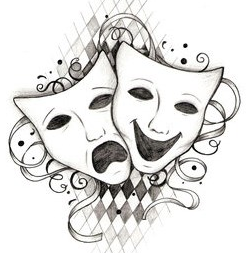 Gledališki maratonna Osnovni šoli Franceta Bevka LjubljanaV tednu ljubiteljske kulture, ki bo potekal od 13. maja do 22. maja, bomo na Osnovni šoli Franceta Bevka organizirali Gledališki maraton. V četrtek, 19. maja, se bo na naši šoli zvrstilo šest gledaliških predstav in slovesen zaključek z nastopom šolskih pevskih zborov in znanih gostov.Predvidene predstave:9.00 – Predstava Mišmaš, nastopa Gledališki laboratorij Osnovne šole Franceta Bevka 	(vabljeni otroci iz okoliških vrtcev)10.00 – Škrat Kuzma, razredno gledališče 3. razred  Osnovne šole Franceta Bevka (vabljeni učenci 1. in 2. triade)11.00 – Potomci junakov Walt Disneya, Osnovna šola Danile Kumar (vabljeni učenci 1., 2. triade)14.00 – Črkolandija, Gimnazija Ledina (vabljeni učenci 1. in 2. triade)17.00 – Zasenčeno sonce, Gledališki krožek Osnovne šole Franceta Bevka (vabljeni prebivalci četrtne skupnosti Bežigrad)18.00 – Boj na zelenjavnem vrtu, gledališka skupina Dnevnega centra aktivnosti za starejše občane Bežigrad (vabljeni mlajši otroci, učenci 1. triade in upokojenci četrtne skupnosti Bežigrad)18.30 – zaključek Gledališkega maratona z nastopom pevskih zborov Osnovne šole Franceta Bevka in znanih gostov ter podelitev priznanj (vabljeni mentorji nastopajočih gledaliških skupin in prebivalci četrtne skupnosti Bežigrad)Več o dogodku si lahko preberete na povezavi:  https://tlk.jskd.si/event/gledaliski-maraton-na-osnovni-soli-franceta-bevka-ljubljana/